Name (First and Last):			Agency and Role/Position [If Applicable]:________________________________________________________________________________________Phone: 					E-mail:________________________________________________________________________________________Address:________________________________________________________________________________Emergency Contact - Name (First and Last): 		Phone:________________________________________________________________________________Are you attending the Peer Academy to work toward becoming a New York Certified Peer Specialist (NYCPS)?Have you ever used the Academy of Peer Services website before?If yes, do you remember which courses you took, and/or how many you completed?__________________________________________________________________________________________Have you worked or volunteered as a peer support specialist? If yes, please describe this experience briefly____________________________________________________________________________________________________________________________________________________________________________________At the Peer Academy, I am interested in… [Check all that apply]:Is there anything else you are hoping to get from your experience with the Peer Academy?______________________________________________________________________________________________________________________________________________________________________________________________________________________________________________________________________________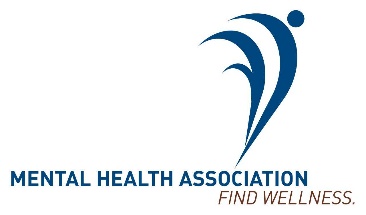 Please send your completed registration via e-mail to Kirsten at kmuckstadt@mharochester.org, or send/bring your completed registration to MHA Life Skills Services at 344 N. Goodman St. Rochester, NY 14607. Please call (585) 224-2005 with any questions.Yes, full certificationYes, provisional certificationNo/I’m not sure YesNoYesNoLearning new peer support skillsTechnical help with Academy of Peer ServicesAssistance with completing NYCPS applicationSupport to prepare for certificationA community to discuss peer support workFinding peer support volunteer and work opportunities